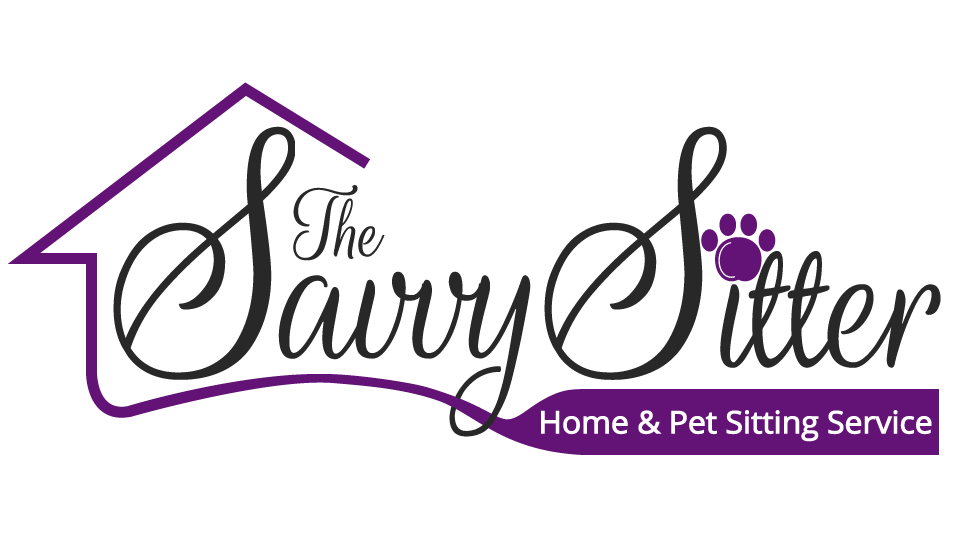 Pet Parent Check List         DocumentsScan Digital Copies of Service Agreement to thesavvysitterorl@gmail.comPrint Physical Copy to Leave Note Photo Release is OptionalMedical History or Documents      Notify and Provide Contact Info. Emergency ContactNeighborsSecurity / Alarm CompanySecurity Gate/GuardLocal Police Department Veterinarian  Service ProvidersA/C Electrician  HandymanLocksmith Plumbing WellLocation of:House BreakerMain Water LineProvideGarage Door Opener/ CodeKeys, Lock Box Code or Hidden Key LocationPlease note we need 2 ways of accessing the homeWi-Fi Router and PasswordSecurity App/ Code/ Password for AlarmDays for House ServicesGarbage and Recycling Pick Up House CleaningPool Service Yard ServiceLeave OutCleaning Supplies MedicationsPayment in Cash, Check, Quickbooks Online Invoice, Zelle (321-663-7263) and Venmo (thesavvysitterllc)PAYMENT MUST BE PAID BEFORE SERVICES BEGIN Pet FoodPoop Bags/ LitterWe look forward to serving you and your family! 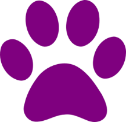 